P3/4 HomeworkWeek Beginning: 5th February 2024 Homework will be collected on a Thursday. Pease make sure that your children bring their reading books to school daily as we will be reading in class.  Homework Task Homework Task Spelling WordsCopy out your spelling words in different colours. Write next to them how many syllables each word has.Please read over your spelling words, ensuring you are practicing your new sound.As an extra challenge, pick one task from the spelling grid to do as well. Please ensure that you are reading and going over common words, they are kept in a small tub in your child’s folder.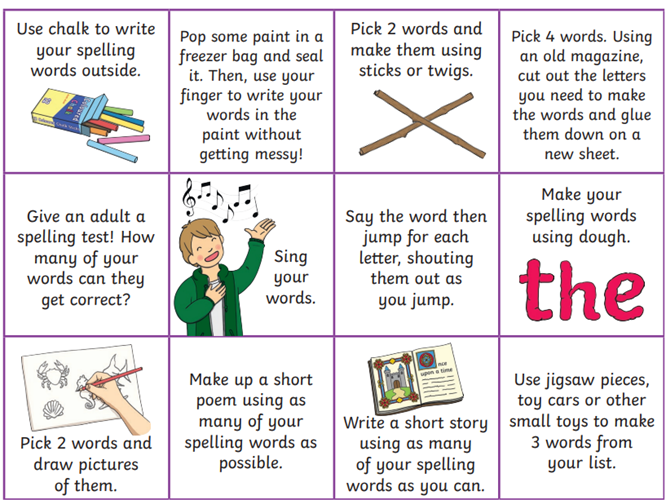 Common Words Spelling WordsCopy out your spelling words in different colours. Write next to them how many syllables each word has.Please read over your spelling words, ensuring you are practicing your new sound.As an extra challenge, pick one task from the spelling grid to do as well. Please ensure that you are reading and going over common words, they are kept in a small tub in your child’s folder.Common Words Reading Reading NumeracyFor numeracy we are working on division, have a go at these games to show off your skills. Please also encourage your children to practice times tables as often as possible.Please also use these different QR codes to practice times tables.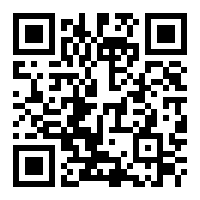 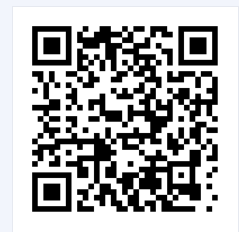 interactive times tables | multiplication square | whiteboard | fish | visnosNotes P.E. is every Monday and Friday.  Please provide your children with a change of clothing and footwear as well as removing all piercings on the day. Notes P.E. is every Monday and Friday.  Please provide your children with a change of clothing and footwear as well as removing all piercings on the day. 